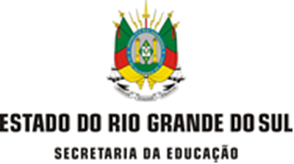 PLANILHA A SER PREENCHIDA PELAS ESCOLAS DE ACORDO COM OS CRITÉRIOS:CRE: ____MUNICÍPIO: ____________________________________________________________________NOME DO ESTABELECIMENTO DE ENSINO: _______________________________________ IDT: ______________________________(    ) URBANA                     (    ) RURAL I - Distância da sede da Prefeitura Municipal: 40% (quarenta por cento)*Marcar com um X o fator.II - Trafegabilidade da Via de Acesso: 20% (vinte por cento)III - Transporte: 20% (vinte por cento)IV – Vulnerabilidade Social (Nível Socioeconômico da Clientela Escolar): 20% (vinte por cento)Assinatura do Diretor________________________________________ID________________________Grupo de Trabalho:                                                             Nome ___________________ ID:___________                               Nome ___________________ID:____________                                 	___________________________	  Coordenador da CoordenadoriaFICHA RELATÓRIO FINAL:GrauCritérioManhã\Tarde\NoiteGrau Zeroa) Distância inferior a 20km da sede da Prefeitura Municipal.Grau 1b) Distância entre 20Km e 30,999KM da sede da Prefeitura Municipal.Grau 2c) Distância entre 31Km e 40,999Km da sede da Prefeitura Municipal.Grau 3d) Distância entre 41Km e 49,999Km da sede da Prefeitura Municipal. Grau 4e) Distância equivalente ou superior a 50Km da sede da Prefeitura Municipal. GrauCritérioManhã\Tarde\NoiteGrau zeroa) Acesso por estradas pavimentadas.Grau 1b) Acesso por estradas de difícil trafegabilidade, em distância entre 2km e 3,999Km.Grau 2c) Acesso por estradas de difícil trafegabilidade, em distância entre 4km e 5,999Km.Grau 3d) Acesso por estradas de difícil trafegabilidade, em distância entre 6km e 7,999Km.Grau 4e) Acesso por estradas de difícil trafegabilidade, em distância equivalente ou superior a 8 km. GrauCritérioManhãTardeNoiteGrau Zeroa)Transporte coletivo cujo embarque e desembarque mais próximo da escola é inferior a 500m Grau 1b) Transporte coletivo cujo embarque e desembarque mais próximo da escola é entre 500m e 699m Grau 2c) Transporte coletivo cujo embarque e desembarque mais próximo da escola é entre 700m e 999mGrau 3d) Transporte coletivo cujo embarque e desembarque mais próximo da escola é entre 1.000m e 1.499m Grau 4e) Transporte coletivo cujo embarque e desembarque mais próximo da escola é equivalente ou superior a 1.500m e/ou linha de transporte coletivo incompatível com o início ou término dos turnos de funcionamento da escolaGrau CritérioManhã\Tarde\NoiteGrau Zeroa)Taxa de alunos beneficiários do Programa Bolsa Família inferior a 20,99%Grau 1b) Taxa de alunos beneficiários do Programa Bolsa Família entre 21% e 40,99% Grau 2c) Taxa de alunos beneficiários do Programa Bolsa Família entre 41% e 60,99%Grau 3d) Taxa de alunos beneficiários do Programa Bolsa Família entre 61% e 80,99%Grau 4e)Taxa de alunos beneficiários do Programa Bolsa Família entre 81% e 100%Nome ___________________ ID: ___________